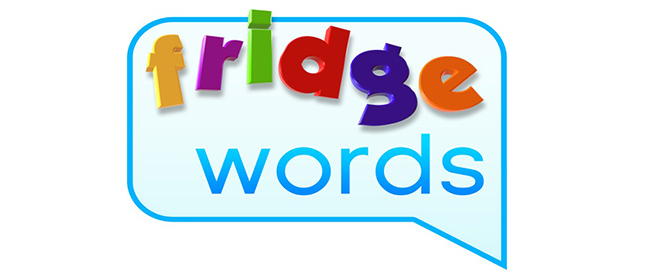 inisitjumplittleChallenge words: Septemberauthorillustrator